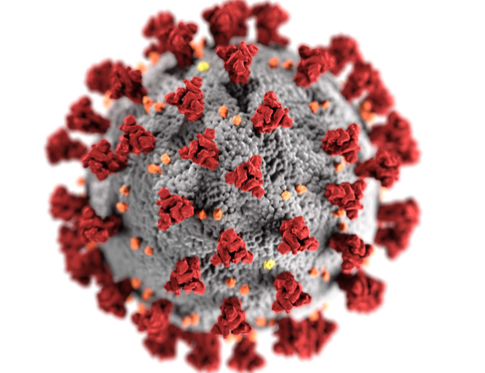 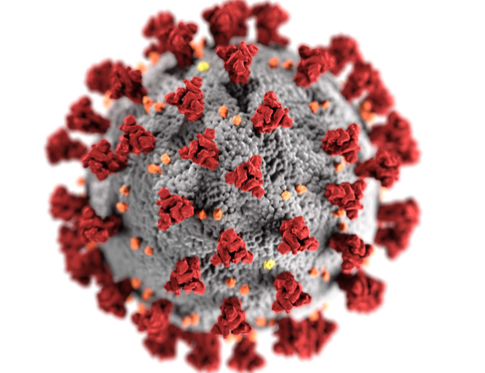 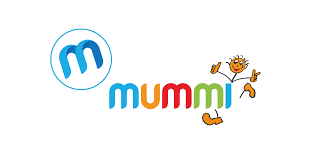 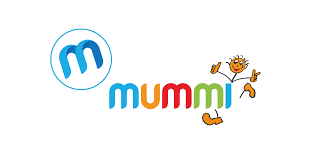 Hier findet man uns: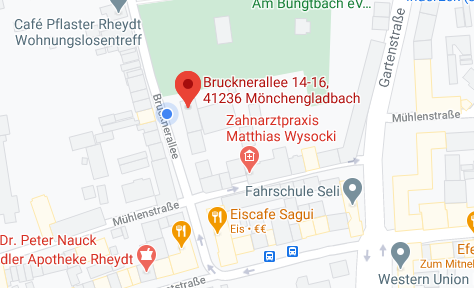 Das Kinder- und Familienzentrum Mummi auf der Brucknerallee 14-16 betreut  66 Kinder im Alter von 2-6 Jahren. Unsere Dependance befindet sich auf der Friedhofstraße 105 betreut 10 Kinder im Alter von 0-2 Jahren. 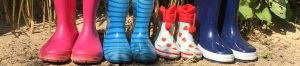 Kinder- und Familienzentrum Mummi   Angebotsplanung Januar 2021- Juli 2021